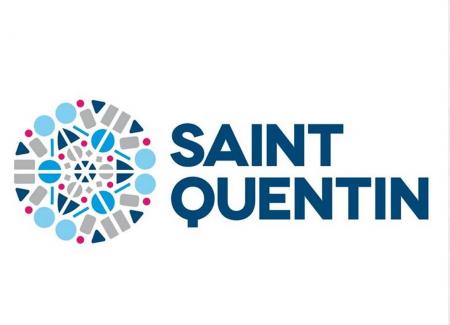 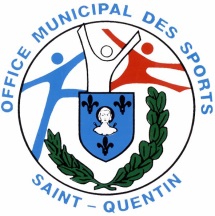 A retourner au Guichet des Associations de la Mairie de Saint Quentin pour le 17 Septembre 2018COMPOSITION DU BUREAUEFFECTIFS ANNEE 2018SALARIESENCADREMENTRECETTESCOTISATIONS, DONS DIVERSRECETTES DE MANIFESTATIONS SPORTIVESRECETTES EXTRA SPORTIVESAUTRES SUBVENTIONS (à préciser)AUTRES RECETTES (à préciser)Dates de début et fin de saison sportive du ……………………au………………………SITUATION DE TRESORERIE A LA FIN DE VOTRE EXERCICE COMPTABLE :cocher la case 	au 30/06/2018ou		au 31/12/2017DEPENSESFRAIS PERSONNELFRAIS DE STAGEFRAIS DE DEPLACEMENTSFRAIS DE GESTIONDEPENSES MANIFESTATIONS SPORTIVESDEPENSES EXTRA SPORTIVESBILAN ANNEE 2018(Fournir annexes si nécessaire)EFFECTIF PAR RAPPORT A LA SAISON PASSEE (rayer les mentions inutiles)	hausse		égal		baisseRESULTATS SPORTIFS (niveau et classement de chaque équipe ou individuel)PALMARESIndiquer les noms de vos athlètes ou de vos équipes ayant obtenu un titre dans une compétition officielle (joindre la liste en annexe si nécessaire)SELECTIONSIndiquer les noms de vos athlètes ou de vos équipes ayant été sélectionnés dans une compétition officielle (joindre la liste en annexe si nécessaire)NIVEAU D’EVOLUTIONIndiquer d’une lettre G (garçon) ou F (fille), le plus haut niveau de compétition pour vos équipes pour chaque catégorie (préciser le nombre de sportifs concernés)Votre club a-t-il organisé en 2018 à Saint Quentin des rencontres ou manifestations sportives ? Si oui, lesquelles ?PROJET ANNEE 2019PROJET SPORTIFAUTRE PROJET (à préciser)PARTICIPATION A LA VIE LOCALE 2018Indiquer les manifestations auxquelles vous avez participé et/ou vous avez apporté une aide :Remise des Trophées	   Participation aux démonstrationsParcours du Cœur1er et 8 Mai			   Animation du club au cours de ces festivitésJournée du VéloFête du Sport			  Utilisation d’un stand					  Participation aux démonstrations	11 Novembre   		  Animation du club au cours de cette journéeTéléthon			  Participation du club (défilé, etc.)Autre(s) (à préciser)		   		MONTANT DE LA SUBVENTION DEMANDEE	    (Ce montant doit apparaître dans le budget prévisionnel 2019)PIECES A JOINDRE OBLIGATOIREMENTUne copie des statuts à jour, certifiée conforme par le Président, 					 Une copie du procès-verbal de la dernière Assemblée Générale de l’association, certifiée conforme par le Président,Les comptes annuels (bilan, compte de résultat, annexes) de l’exercice précédent certifiés conformes par le Président,Un relevé d’identité bancaire ou postal original au nom de l’association, ce document doit être récent,Etat des licenciés.Je soussigné(e), (nom et prénom) ………………………………………………………. Président(e) de l’association :Déclare que l’association est en règle au regard de l’ensemble des déclarations sociales et fiscales ainsi que des cotisations et paiements y afférents ;Certifie sur l’honneur l’exactitude des renseignements portés sur la présente demande ;M’engage d’une part, à utiliser l’aide financière allouée, conformément à sa destination prévisionnelle et d’autre part, à mettre à disposition, sur demande de la collectivité, toute pièce justificative d’utilisation de cette aide.										Date et signatureNom du Club :Adresse du siège social :N° de téléphone du siège social :Adresse mail de l’association :Site internet de l’association :N° de déclaration :Date de déclaration :N° d’agrément :Fédération d’affiliation :N° SIREN :N° code APE :Date de la dernière Assemblée Générale :Date de la dernière modification des statuts :PrésidentNom :Nom :Nom :Nom :Nom :PrésidentAdresse :Adresse :Adresse :Adresse :Adresse :PrésidentTél :Tél :Tél :Tél :Portable :PrésidentMail :Date d’élection :Mail :Date d’élection :Mail :Date d’élection :Mail :Date d’élection :Mail :Date d’élection :SecrétaireNom :Nom :Nom :Nom :Nom :SecrétaireAdresse :Adresse :Adresse :Adresse :Adresse :SecrétaireTél :Tél :Tél :Portable :Portable :SecrétaireMail :Mail :Mail :Mail :Mail :TrésorierNom :Nom :Nom :Nom :Nom :TrésorierAdresse :Adresse :Adresse :Adresse :Adresse :TrésorierTél :Tél :Portable :Portable :Portable :TrésorierMail :Mail :Mail :Mail :Mail :CorrespondantNom :Nom :Nom :Nom :Nom :CorrespondantAdresse :Adresse :Adresse :Adresse :Adresse :CorrespondantTél :Portable :Portable :Portable :Portable :CorrespondantMail :Mail :Mail :Mail :Mail :Licenciés CompétitionsAgesTotal par âgeMasculinFémininSaint QuentinHors Saint QuentinLicenciés Compétitions-18 ansLicenciés Compétitions+18 ansTotal :Licenciés LoisirsAgesTotal par âgeMasculinFémininSaint QuentinHors Saint QuentinLicenciés Loisirs-18 ansLicenciés Loisirs+18 ansTotal :DirigeantsTOTAL GENERALNoms prénomsType de contrat (CDI, CAE)Nom des entraîneursNiveau (BE 1er degré, BE 2ème degré, brevet fédéral…)COTISATION ANNUELLEPRIX DE LA LICENCEPRIX DE LA LICENCECOTISATION (licence comprise)COTISATION (licence comprise)2017201820172018Membres actifs jeunesMembres actifs seniors-vétéransMembres dirigeantsMembres honorairesAutres (à préciser)2016/2017 compte de résultat2017/2018 compte de résultat provisoire2018/2019budget prévisionnelCotisation + licence des membres actifsCotisation des membres honoraires et clubs de supportersChampionnats officiels, rencontres amicales, tournois, challenges, ristournes ligue ou fédération, programmes, etc…BuvettePublicitéSUBVENTION MUNICIPALE DE FONCTIONNEMENTEtat contrat CES ou autres à préciserJeunesse et sports, C.N.D.S.Région (Conseil Régional de Picardie)Département (Conseil Départemental de l’Aisne)FédérationSubvention exceptionnelle Ville pour manifestation (indiquer laquelle)TOTAL DES RECETTES DE L’EXERCICE (B) :Sur compte bancaire ou postalLivrets Caisse d’Epargne ou en portefeuilleAutres (à préciser)2016/2017 compte de résultat2017/2018 compte de résultat provisoire2018/2019 budget prévisionnelFrais de licence et de mutation (achetée à la fédération)Salaires déclarés et payés pour les entraîneurs (joindre justificatif)Contrat CES ou autres personnels administratifsStage de perfectionnementStage de formation des cadres/éducateurs/entraîneursEquipes fanion, équipes réserve, équipes jeunesIndividuelsRemboursement de frais aux dirigeants et entraîneursTotal :PublicitéFrais de secrétariat (tél, affranchissement)Affiliation OMS, Ligue, Comité, FédérationFrais d’organisation de réunion (Assemblée, Club, Ligue)Assurance sportive complémentaireAssurance Responsabilité CivileEau, gaz, électricité, assurances locauxFrais d’organisation (médecin, Croix Rouge, sécurité)Frais arbitrageBuvettePublicitéAchats de matérielImpôts, taxes et frais financiers TOTAL DES DEPENSES (D) :………………………………………………………………………………………………………………………………………………………………………………………………………………………………………………………………………………………………………………………………………………………………………………………………………………………………………………………………………………………………………………………………………………………………………………………………………………………………………………………………………………………………………………………………………………………………………………………………………………………………………………………………………………………………………………………………………………………………………………………………………………………………………………………………………………………………………………………………………………………………………………………………………………………………………………………………………………………………………………………………………………………………………………………………………………………………………………………………………………………………………………………………………………………………………………………………………………………………………………………………………………………………………………………………………………………………………………………………………………………………………………………………………………………………………………………………………………………………………………………………………………………………………………………………………………………………………………………………………………………………………………………………………………………………………………………………………………………………………………………………………………………………………………………………………………………………………………………………………………………………………………………………………………………………………………………………………………………………………………………………………………………………………………………………………………………………………………………………………………………………………………………………………………………………………………………………………………………………………………………………………………………………………………………………………………………………………………………………………………………………………………………………………………………………………………………………………………………………………………………………………………………………………………………………………………………………………………………………………………………………………………………………………………………………………………………………………………………………………………………………………………………………………………………………………………………………………………………………………………………………………………………………………………………………………………………………………………………………………………………………………………………………………………………………………………………………………………………………………………………………STAGESFORMATION CADREDépartementaux :Niveau de diplôme acquis :Régionaux :Niveau de diplôme acquis :Nationaux :Niveau de diplôme acquis :Internationaux :Niveau de diplôme acquis :Titres DépartementauxTitres RégionauxTitres nationauxTitres InternationauxDépartementauxRégionauxNationauxInternationauxNationalInter-régionalRégionalDépartementalSeniorsJuniorsCadetsMinimesBenjaminsPoussins……………………………………………………………………………………………………………………………………………………………………………………………………………………………………………………………………………………………………………………………………………………………………………………………………………………………………………………………………………………………………………………………………………………………………………………………………………………………………………………………………………………………………………………………………………………………………………………………………………………………………………………………………………………………………………………………………………………………………………………………………………………………………………………………………………………………………………………………………………………………………………………………………………………………………………………………………………………………………………………………………………………………………………………………………………………………………………………………………………………………………………………………………………………………………………………………………………………………………………………………………………………………………………………………………………………………………………………………………………………………………………………………………………………………………………………………………………………………………………………………….…………………………………………………………………………………………………………………………………………………………………………………………………………………………………………………………………………………………………………………………………………………………………………………………………………………………………….........................................................................................................................................................................................................................................................................................................................................................................................................................................................................................................................................................................................................................................................................................................................................................................................................................................................................................................................................................................................................................................................................................................................................................................................................................................................................................................................................................................................................................................................................................................................................................................................................................................................................................................................................................................................................................................................................................................................................................................................................................................................................................................................................................................................................................................................................................................................................................................................................................................................................................................................................................................................................................................................................................................................................................................................................................................................................................................................................................................................................................................................................................................................................................................................................................................................................................................................................................................................................................................................................................................................................................................................................................................................................................................................................................................................................................................................................................................................................................................................................................................................................................................................................................................................................................................................................................................................……………………………………………………………………………………………………………………………………………………………………………………………………………………………………………………………………………………………………………………………………………………………………………………………………………………………………………………………………………………………………………………………………………………………………………………………………………………………………………………………………………………………………………………………………………………………………………………………………………………………………………………………………………………………………………………………………………………………………………………………………………………………………………………………………………………………………………………………………………………………………………………………………………………………………………………………………………………………………………………………………………………………………………………………………………………………………………………………………………………………………………………………………………………………………………………………………………………………………………………………………………………………………………………………………………………………………………………………………………………………………………………………………………………………………………………………………………………………………………………………………………………………………………………………………………………………………………………………………………………………………………………………………………………………………………………………………………………………………………………………………………………………………………………………………………………………………………………………………………………………………………………………………………………………………………………………………………………………………………………………….Au titre du fonctionnement : …………………………………………………………….Au titre d’une manifestation (indiquer laquelle) : ……………………………………………………………………………………………………….MONTANT EN €UROS………………………..………………………..